                                          Р А С П О Р Я Ж Е Н И Е«21 » февраля    2017 года                                              №05               О перечислении денежных средств  Перечислить денежные средства согласно авансовому отчету №1 от 13.02.2017года в размере  500  руб.00 коп.(пятьсот  рублей  00 коп.) на корсчет главы сельского поселения  Азяковский сельсовет Мухаярова Айрата Тахавиевича.Глава сельского поселения                                               А.Т.МухаяровБАШҠОРТОСТАН РЕСПУБЛИКАҺЫ
БОРАЙ РАЙОНЫ МУНИЦИПАЛЬ РАЙОНЫНЫҢ ӘЗӘК АУЫЛ СОВЕТЫ АУЫЛ БИЛӘМӘҺЕ ХАКИМИӘТЕ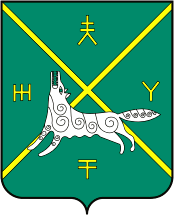 АДМИНИСТРАЦИЯ  СЕЛЬСКОГО ПОСЕЛЕНИЯ АЗЯКОВСКИЙ СЕЛЬСОВЕТ МУНИЦИПАЛЬНОГО РАЙОНА  БУРАЕВСКИЙ РАЙОН
РЕСПУБЛИКИ БАШКОРТОСТАН